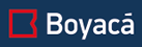 Circular: 5 /2022		                                               	                                     Madrid, 14 de enero de 2022PROMOCIÓN MARCA: ‘‘MONEDAS Y BILLETES DE COLECCIÓN”